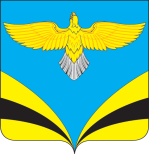                 Администрация 						сельского поселения  Преполовенка 		           муниципального района Безенчукский		          Самарской области					 Центральная ул., 53, с. Преполовенка, 446222				 тел.: 89277599651; e-mail: adm-prepol2017@yandex.ru						     ОКПО 79170024, ОГРН 1056362024840ИНН 6362012537, КПП 636201001	         с. ПреполовенкаПОСТАНОВЛЕНИЕ         от 30.12.2021 года          № 72Об утверждении отчета об исполнении антинаркотических мероприятий на территории сельского поселения Преполовенка муниципального района Безенчукский Самарской областиВ целях выполнения Постановления Администрации сельского поселения Преполовенка муниципального района Безенчукский Самарской области от 11.01.2021 г. №08 «Об утверждении плана мероприятий по профилактике наркомании среди несовершеннолетних на территории  сельского поселения Преполовенка  муниципального района Безенчукский Самарской области на 2021 год», Постановления Администрации сельского поселения Преполовенка муниципального района Безенчукский Самарской области от 11.01.2021 г. №04 «Об утверждения плана антинаркотических мероприятий на территории сельского поселения Преполовенка на 2021 год», руководствуясь Уставом сельского поселения Преполовенка муниципального района Безенчукский Самарской областиПОСТАНОВЛЯЕТ:1. Утвердить отчет об исполнении антинаркотических мероприятий на территории сельского поселения Преполовенка муниципального района Безенчукский Самарской областипо итогам 2021 года, согласно приложению к настоящему Постановлению.2. Опубликовать настоящее Постановление в средствах массовой информации и разместить на официальном сайте администрации сельского поселения Преполовенка в сети Интернет.3. Контроль за исполнением настоящего Постановления оставляю за собой.Глава сельского поселения Преполовенка                                                          В.Б.ВасильевОТЧЕТоб исполнении плана антинаркотических мероприятий на территории сельского поселения Преполовенка муниципального района Безенчукскийза 2021 год	Во исполнение постановления Администрации сельского поселения Преполовенка муниципального района Безенчукский Самарской области от 11.01.2021 г. №08 «Об утверждении плана мероприятий по профилактике наркомании среди несовершеннолетних на территории  сельского поселения Преполовенка  муниципального района Безенчукский Самарской области на 2021 год», постановления Администрации сельского поселения Преполовенка муниципального района Безенчукский Самарской области от 11.01.2021 г. №04 ««Об утверждения плана антинаркотических мероприятий на территории сельского поселения Преполовенка на 2021 год»,  была проведена следующая работа.Участие Главы сельского поселени Преполовенка на заседаниях антинаркотической комиссии муниципального района Безенчукский. Принятые решения на данных заседаниях учитывались и применялись в работе.	Сотрудниками Администрации на личном примере проводилось информирование населения о контактных телефонах анонимной «Горячей линии» для приема сообщений, о местах продажи наркотиков и других правонарушений, соответствующая информация размещена на сайте поселения, на информационном стенде и в общественных местах.Также размещена информация по пропаганде здорового образа жизни, профилактике наркомании, токсикомании, алкоголизма и табакокурения:- на официальном сайте поселения, в газете «Вестник сельского поселения Преполовенка»;- на информационных стендах Администрации поселения и СДК с. Преполовенка и магазинах размещались памятки «Сообщи, где торгуют смертью!», также населению раздаются буклеты и памятки по данной тематике.Во время проведения культурно-массовых мероприятий с массовым пребыванием людей, организовывались дежурства ответственных лиц администрации, представителей ОМВД Безенчукского района, работников учреждений культуры.Велась работа по привлечению подростков и молодежи к работе в клубных формированиях, спортивных секциях для вовлечения к здоровому образу жизни.В библиотеке СДК с. Преполовенка проводилась беседа с молодежью о вреде табака и курительных смесей. Был организован круглый стол по теме «Наркотики – путь в никуда».Проводилась работа по укосу сорной растительности на территории поселения. Очагов произростания дикорастущей конопли на территории поселения не обнаружено. В связи с ограничительными и явными мероприятиями по обеспечению санитарно-эпидимиологического благополучия населения в связи  с распротстранением новой коронавирусной инфекции (COVID-19) на территории Самарской области, часть запланированных мероприятий указанных в плане, работниками культуры и библиотеки осуществлялись в режиме «Онлайн». Основные мероприятия по исполнению плана наркотических мероприятий на территории сельского поселения Преполовенка муниципального района Безенчукский Самарской области по итогам 2021 г. выполнены.